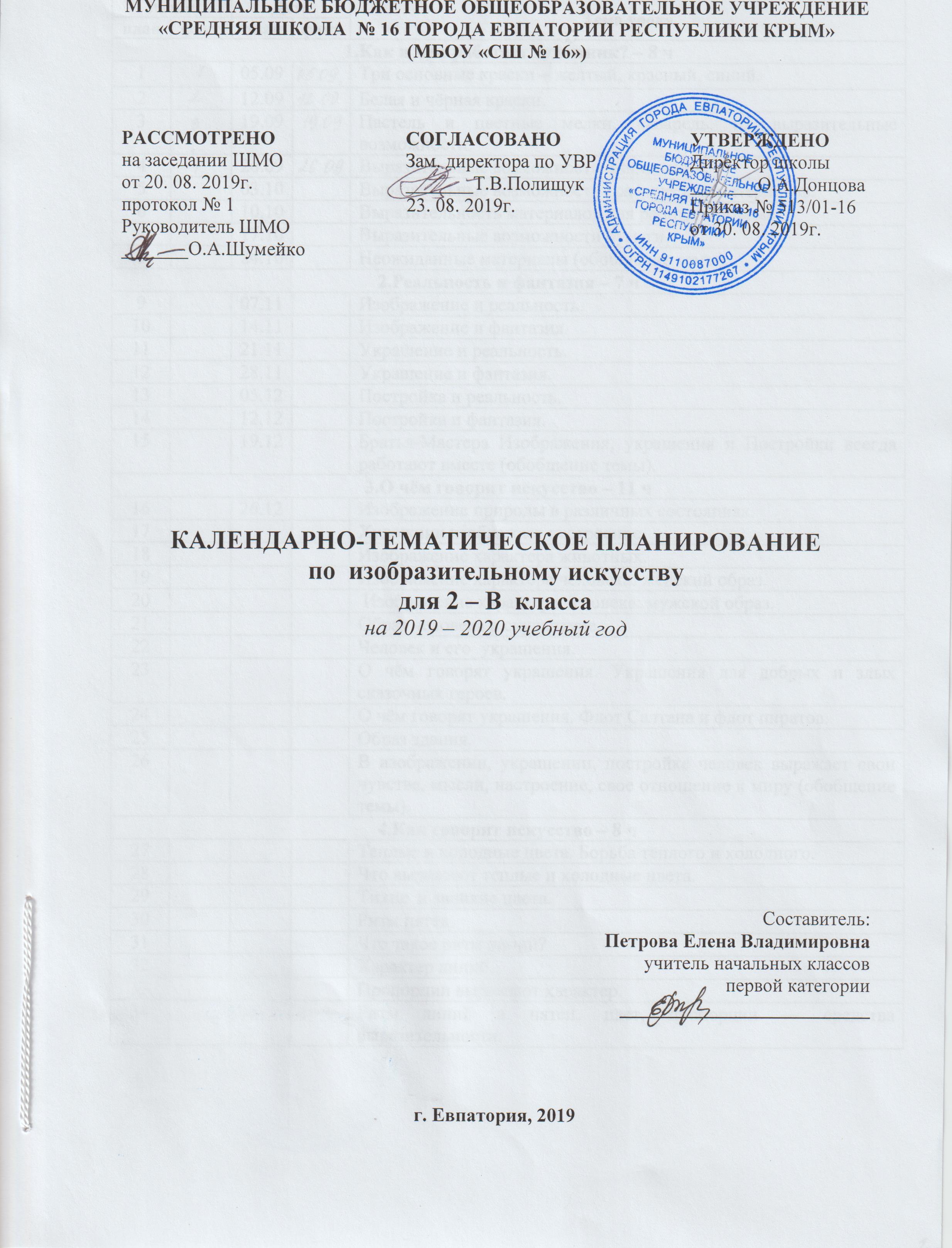 № п/п№ п/пДатаДатаТема урокапланфактпланфактТема урока1.Как и чем работает художник? – 8 ч1.Как и чем работает художник? – 8 ч1.Как и чем работает художник? – 8 ч1.Как и чем работает художник? – 8 ч1.Как и чем работает художник? – 8 ч105.09Три основные краски – желтый, красный, синий.212.09Белая и чёрная краски.319.09Пастель и цветные мелки, акварель, их выразительные возможности.426.09Выразительные возможности аппликации.503.10Выразительные возможности графических материалов.610.10Выразительность материалов для работы в объеме.717.10Выразительные возможности бумаги.824.10Неожиданные материалы (обобщение темы).2.Реальность и фантазия – 7 ч2.Реальность и фантазия – 7 ч2.Реальность и фантазия – 7 ч2.Реальность и фантазия – 7 ч2.Реальность и фантазия – 7 ч907.11Изображение и реальность.1014.11Изображение и фантазия.1121.11Украшение и реальность.1228.11Украшение и фантазия.1305.12Постройка и реальность.1412.12Постройка и фантазия.1519.12Братья-Мастера Изображения, украшения и Постройки всегда работают вместе (обобщение темы).3.О чём говорит искусство – 11 ч3.О чём говорит искусство – 11 ч3.О чём говорит искусство – 11 ч3.О чём говорит искусство – 11 ч3.О чём говорит искусство – 11 ч1626.12Изображение природы в различных состояниях.17Художник изображает настроение.18Изображение характера животных. 19Изображение характера человека: женский образ.20 Изображение характера человека: мужской образ.21Образ человека в скульптуре..22Человек и его  украшения.23О чём говорят украшения. Украшения для добрых и злых сказочных героев.24О чём говорят украшения. Флот Салтана и флот пиратов.25Образ здания.26В изображении, украшении, постройке человек выражает свои чувства, мысли, настроение, свое отношение к миру (обобщение темы).4.Как говорит искусство – 8 ч4.Как говорит искусство – 8 ч4.Как говорит искусство – 8 ч4.Как говорит искусство – 8 ч4.Как говорит искусство – 8 ч27Теплые и холодные цвета. Борьба теплого и холодного.28Что выражают теплые и холодные цвета.29Тихие  и звонкие цвета.30Ритм пятен. 31Что такое ритм линий?32Характер линий..33Пропорции выражают характер. 34Ритм линий и пятен, цвет, пропорции — средства выразительности.